Artist Spotlight Sketchbook Assignment Directions:  Draw an artist’s name and creatively complete the information below inside your sketchbook.  (75pts) Artist Name. (5pts)Date of Birth and Date of Death. (5pts)Pronunciation if necessary.  Caricature portrait of the artist. (10pts)Art Movement/Type of Art:  List what art movement/s the artist is a part of.  Describe the type of art this artist creates. (10pts)Key Facts:  Using the provided website read through the artist biography and pick out three key/interesting facts about them.  Document these three facts inside your sketchbook. (15pts)Famous Artwork:  Find three famous artworks from the artist chosen.  List the Name, Medium, Date, and give a brief description of what the artwork is. (15pts)Artist Review:  Provide a star rating out of five (five being the best) and give a brief review of your opinion of the artists success (this review should be a minimum of 5 sentences).  Try to use your art vocabulary from the given vocabulary bank.  (15pts)Artist Quote (OPTIONAL) (Additional 5pts)Resources:  Refer to the drawn name to see which resource to use.http://www.theartstory.org/	http://www.pbs.org/art21/artistshttp://www.britannica.com/Vocabulary Bank:Elements of Design:LineShapeFormSpaceColor (hue, value, intensity)TexturePrinciples of Design:Balance (symmetry and asymmetry)UnityRhythm MovementRepetitionProportionHarmonyEmphasisVarietyAdditional Terms:ContrastThe Rule of ThirdsThe Golden MeanArt CriticismWarm ColorsCool ColorsScalePositive SpaceNegative SpaceContentComplimentary ColorsSignificanceSymbolismSaturationExaggerationRealismStill LifeShadeExample Page: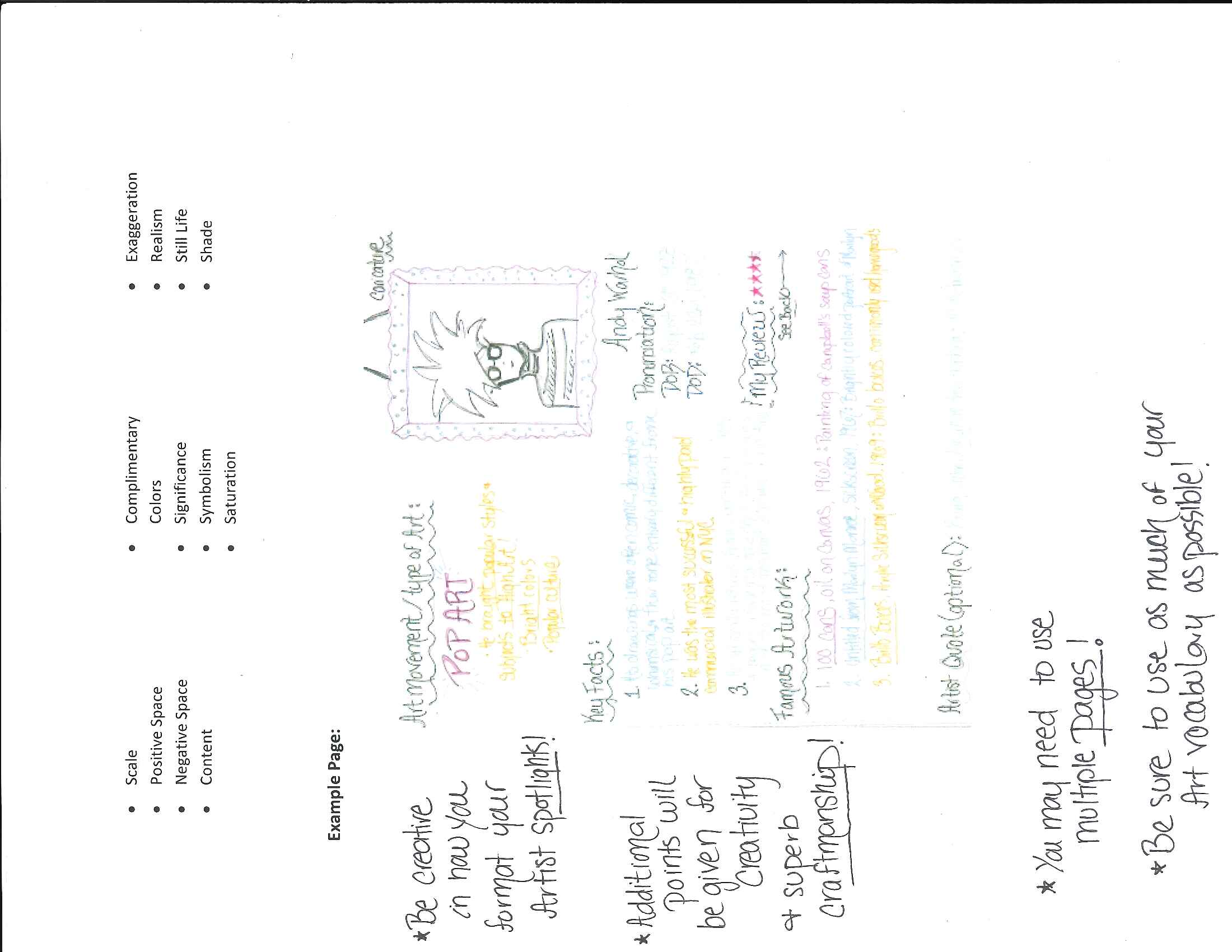 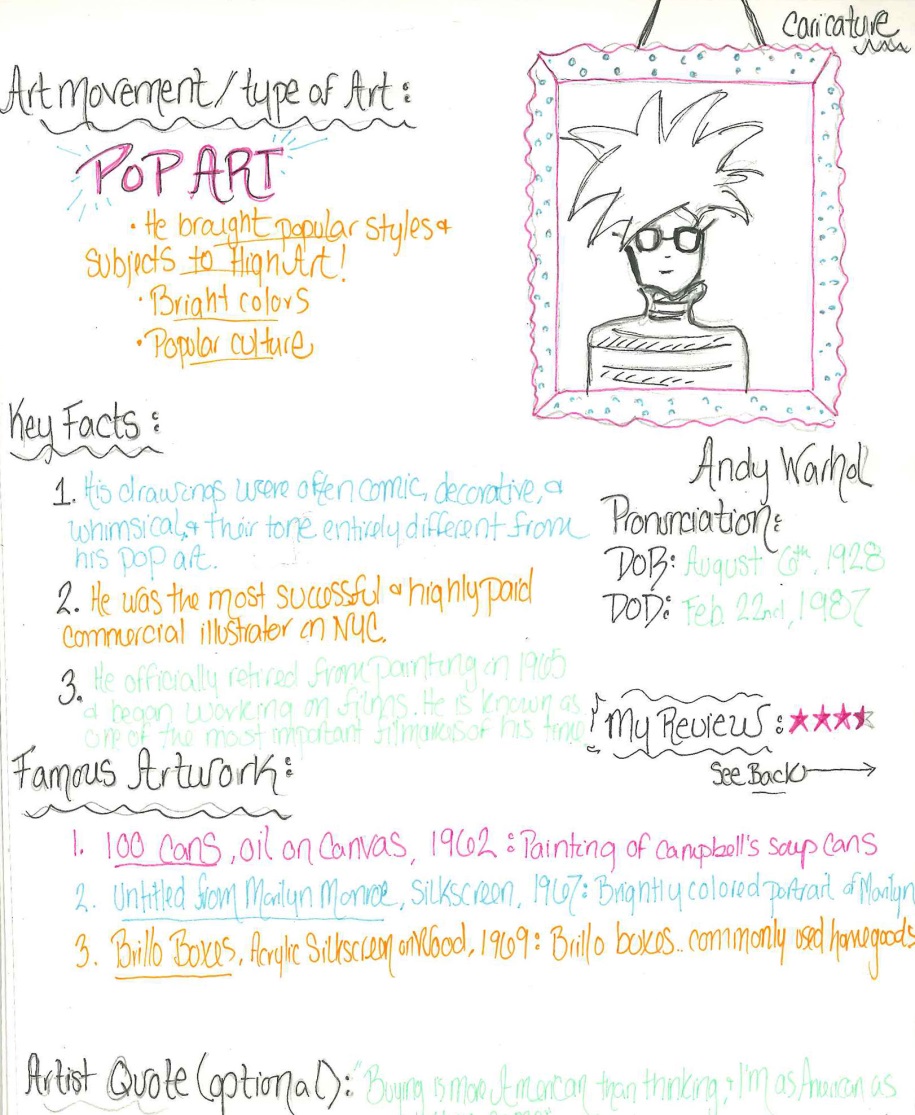 